Course Syllabus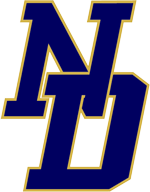 Small Animal ManagementAgriculture, Food, & Natural ResourcesNew Diana High SchoolInstructor: Dylan BaconOffice Phone: 903-663-8001 ext. 214Email: dbacon@ndisd.orgWebsite: http://mrbaconagriculture.weebly.com/ Course DescriptionThe purpose of this course is to allow students the opportunity to gain foundational knowledge and skills related to the animal science industry, focusing primarily on companion animals, birds, reptiles, amphibians, and rodents. This class is one semester.Learning GoalsThroughout this course, the students should achieve the following competencies and skills regarding small animals:Begin or continue work on a Supervised Agriculture Experience (SAE) as defined by TEKS Chapter 130, Subchapter A.Demonstrate correct identification practices of small animalsUnderstand the nutritional, veterinary care, housing, and nutritional requirements of small animalsExplain the role of pets and small animals in societyImplement safe hygiene and restraining practicesExplain the difference in animal rights and welfare in regards to small animalsUnderstand and exhibit the characteristics of a successful employeeSupplies RequiredPencil or PenComposition NotebookPlastic folder or 1” BinderClose-toed shoes (for lab days)Grading Procedures50% of the students’ grade will be determined by tests, including:Formative and Summative AssessmentSupervised Ag Experience AssessmentMajor Projects50% of the grade will come from Daily Assignments and QuizzesThe minimum grade for any completed daily assignment or assessment turned in on time is 50%.  If the assignment is not completed by the student, they will receive the grade they would normally earn without the 50-Point completion threshold. Late WorkDaily assignments not ready for submission by the due date will incur a 20-point penalty per day they are late. Assignments more than 2 days late will not be accepted. Absent WorkCollecting assignments which the student missed due to absence is the responsibility of the student, NOT Mr. Bacon. Students will have the same amount of days to complete the missing assignment(s) as the class did originally. If the assignment is not turned in by the adjusted due date, the Late Work penalty will begin to be assessed.(Example: If the class had 3 days to finish an assignment, the returning student will have 3 days to complete the same assignment upon their return).Classroom PoliciesIn the interest of maintaining a safe, productive, and efficient learning environment, the following policies will be implemented and strictly adhered to:Show respect for yourself, others, and equipmentTend to the business at handNo cell phones in classNo food or drinks in classSemester at a GlanceBelow is the general scope and sequence of lessons throughout the semester. What is listed below is subject to change due to schedule, resources, and other factors:NOTE: The Supervised Agriculture Experience project will be introduced in the 1st 6 Weeks; however, every student will maintain an SAE project throughout the school year. Grades will be assessed every 6-weeks over student’s SAE.1st 6 Weeks:Begin Supervised Agriculture Experience projectIntroduction to Small Animals (History, Safety, importance, etc.)Career ExplorationCatsMajor Tests: SAE Plan (Sept. 8), Safety (Sept. 9), Intro Test (Sept. 14), Cats (Sept. 27)2nd 6 WeeksDogsSmall Wildlife Animals Gerbils, Hamsters, & RodentsBirdsMajor Tests: Dogs (Oct. 5), Wildlife and Rodents (Oct. 13), Birds (Oct. 16)3rd 6 WeeksReptilesAmphibiansFish and Other AquaticsSmall Animal IssuesMajor Tests: Reptiles & Amphibians (Dec. 1), Fish and Aquatics (Dec. 8), Animal Issues Speech (Dec. 13-15)